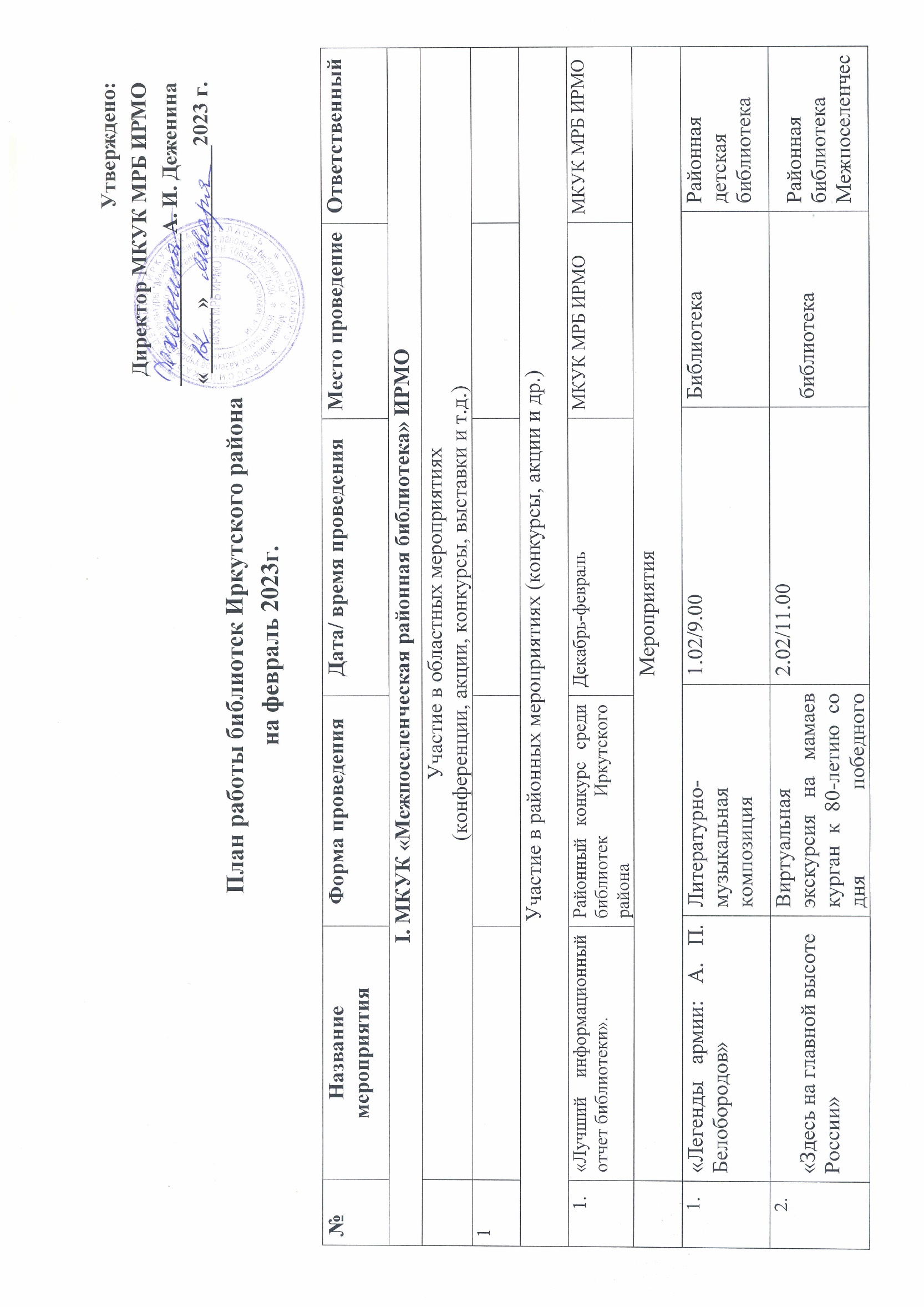  «Добро пожаловать в мир Пришвина» «Добро пожаловать в мир Пришвина»Литературное путешествиеЛитературное путешествие3.02/10.003.02/10.003.02/10.003.02/10.00библиотекабиблиотекаРайонная библиотека Межпоселенческая районная библиотека«В гостях у леса»«В гостях у леса»Литературно-игровая программа к 150- летию М. ПришвинаЛитературно-игровая программа к 150- летию М. Пришвина5.02/9.005.02/9.005.02/9.005.02/9.00БиблиотекаБиблиотекаРайонная детская библиотека«Тайны изобретений»«Тайны изобретений»Информационный обзорИнформационный обзор8.02/11.008.02/11.008.02/11.008.02/11.00библиотекабиблиотекаРайонная библиотека Межпоселенческая районная библиотека«Опалённое детство»«Опалённое детство»Слайд-беседа к Дню памяти юного героя антифашистаСлайд-беседа к Дню памяти юного героя антифашиста8.02/11.008.02/11.008.02/11.008.02/11.00БиблиотекаБиблиотекаРайонная детская библиотека«Дарите книги с любовью!»«Дарите книги с любовью!»АкцияАкция08 – 14/14.0008 – 14/14.0008 – 14/14.0008 – 14/14.00библиотекабиблиотекаРайонная библиотека Межпоселенческая районная библиотека«С улыбкой на лице…»«С улыбкой на лице…»Час писателя к 85- летию Ю.КовальЧас писателя к 85- летию Ю.Коваль10.02/9.0010.02/9.0010.02/9.0010.02/9.00библиотекабиблиотекаРайонная детская библиотека«Необыкновенное путешествие с Жюлем Верном»«Необыкновенное путешествие с Жюлем Верном»Литературный часЛитературный час14.02/11.0014.02/11.0014.02/11.0014.02/11.00библиотекабиблиотекаРайонная библиотека Межпоселенческая районная библиотека «Войной изломанное детство» (Рассказ о пионерах-героях, показ презентации и видеоролика «Войной изломанное детство» (Рассказ о пионерах-героях, показ презентации и видеороликаУрок мужестваУрок мужества14.02/14.0014.02/14.0014.02/14.0014.02/14.00библиотекабиблиотекаРайонная библиотека Межпоселенческая районная библиотека«Добрая книга – от доброго сердца»«Добрая книга – от доброго сердца»Акция к Дню книгодаренияАкция к Дню книгодарения14.02/11.0014.02/11.0014.02/11.0014.02/11.00библиотекабиблиотекаРайонная детская библиотека«Горячий снег 42 - го»«Горячий снег 42 - го»Выставка - панорамаВыставка - панорама15.0215.0215.0215.02библиотекабиблиотекаРайонная библиотека Межпоселенческая районная библиотека«Маленький защитник большой такой страны»«Маленький защитник большой такой страны»Громкие чтенияГромкие чтения21.02/11.0021.02/11.0021.02/11.0021.02/11.00библиотекабиблиотекаРайонная библиотека Межпоселенческая районная библиотека«Подрастём ребята, и айда в солдаты!»«Подрастём ребята, и айда в солдаты!»Литературно-игровая программа к Дню Защитника отечестваЛитературно-игровая программа к Дню Защитника отечества22.02/11.0022.02/11.0022.02/11.0022.02/11.00библиотекабиблиотекаРайонная детская библиотекаОни такие разные, бывают и опасные к дню полярного медведяОни такие разные, бывают и опасные к дню полярного медведяПознавательный часПознавательный час27.02/14.0027.02/14.0027.02/14.0027.02/14.00библиотекабиблиотекаРайонная библиотека Межпоселенческая районная библиотека«Вокруг света с Жюль Верном»«Вокруг света с Жюль Верном»Слайд-беседа к 195 -летию Слайд-беседа к 195 -летию 27.02/9.0027.02/9.0027.02/9.0027.02/9.00библиотекабиблиотекаРайонная детская библиотека «За Волгой для нас земли нет!..» «За Волгой для нас земли нет!..»Час мужества, посвященный 80-летию окончания сталинградской битвыЧас мужества, посвященный 80-летию окончания сталинградской битвы28.02/15.0028.02/15.0028.02/15.0028.02/15.00библиотекабиблиотекаРайонная библиотека Межпоселенческая районная библиотека«С улыбкой на лице…»«С улыбкой на лице…»Час писателя к 85- летию Ю.КовальЧас писателя к 85- летию Ю.Коваль28.02/9.0028.02/9.0028.02/9.0028.02/9.00библиотекабиблиотекаРайонная детская библиотекаМетодическая работаМетодическая работаМетодическая работаМетодическая работаМетодическая работаМетодическая работаМетодическая работаМетодическая работаМетодическая работаМетодическая работаМетодическая работа2Каникулы с библиотекой.Госуслуги это простоВ течение месяцаВ течение месяцаВ течение месяцаВ течение месяцаМаксименко Н.Г.Максименко Н.Г.3Ведение сайта МКУК МКУК МРБ ИРМО ИРМО, социальных сетей. В течение месяцаВ течение месяцаВ течение месяцаВ течение месяцаМаксименко Н. Г.Максименко Н. Г.4Работа в ИРБИС: ретрокаталог. Обработка литературы. Распечатка карточек.В течение месяцаВ течение месяцаВ течение месяцаВ течение месяцаОКиО. Библиотекарь Яковчук О. Л.ОКиО. Библиотекарь Яковчук О. Л.5Обработка новой литературы, присвоение инвентарных номеров, запись в инвентарные книги, КСУБФ. Расстановка карточек в краеведческий каталог. Курсы повышения квалификацииВ течение месяцаВ течение месяцаВ течение месяцаВ течение месяцаВедущий библиотекарь Баянова С. Ф.Ведущий библиотекарь Баянова С. Ф.Подготовка и проведение семинара. Курсы повышения квалификации. Сбор информации. Составление плана сводного по библиотекам на март. Сбор и обработка статистики. Разработка положений о конкурсах.В течение месяцаВ течение месяцаВ течение месяцаВ течение месяцаИвайловская Т. Н.Ивайловская Т. Н.Подготовка к семинару. Пополнение ИРБИС. Работа над сборником «Усть-Балей-старинное село». Курсы повышения квалификацииВ течение месяцаВ течение месяцаВ течение месяцаВ течение месяцаФарафонова Н. И.Фарафонова Н. И.Взаимодействие с областными учреждениями культуры и искусства (реализация программ, участие в конкурсах, проектах)Взаимодействие с областными учреждениями культуры и искусства (реализация программ, участие в конкурсах, проектах)Взаимодействие с областными учреждениями культуры и искусства (реализация программ, участие в конкурсах, проектах)Взаимодействие с областными учреждениями культуры и искусства (реализация программ, участие в конкурсах, проектах)Взаимодействие с областными учреждениями культуры и искусства (реализация программ, участие в конкурсах, проектах)Взаимодействие с областными учреждениями культуры и искусства (реализация программ, участие в конкурсах, проектах)Взаимодействие с областными учреждениями культуры и искусства (реализация программ, участие в конкурсах, проектах)Взаимодействие с областными учреждениями культуры и искусства (реализация программ, участие в конкурсах, проектах)Взаимодействие с областными учреждениями культуры и искусства (реализация программ, участие в конкурсах, проектах)Взаимодействие с областными учреждениями культуры и искусства (реализация программ, участие в конкурсах, проектах)Взаимодействие с областными учреждениями культуры и искусства (реализация программ, участие в конкурсах, проектах)1«Библиотека для власти, общества, личности»Областной сетевой социально-ориентированный проект на 2019-2024 гг. Областной сетевой социально-ориентированный проект на 2019-2024 гг. февральфевральфевральфевральИркутский районИркутский районБиблиотеки Иркутского районаБиблиотеки Иркутского районаРабота с кадрами(областные курсы повышения квалификации, районные курсы повышения квалификации, совещания, конференции, творческие лаборатории и др.)Работа с кадрами(областные курсы повышения квалификации, районные курсы повышения квалификации, совещания, конференции, творческие лаборатории и др.)Работа с кадрами(областные курсы повышения квалификации, районные курсы повышения квалификации, совещания, конференции, творческие лаборатории и др.)Работа с кадрами(областные курсы повышения квалификации, районные курсы повышения квалификации, совещания, конференции, творческие лаборатории и др.)Работа с кадрами(областные курсы повышения квалификации, районные курсы повышения квалификации, совещания, конференции, творческие лаборатории и др.)Работа с кадрами(областные курсы повышения квалификации, районные курсы повышения квалификации, совещания, конференции, творческие лаборатории и др.)Работа с кадрами(областные курсы повышения квалификации, районные курсы повышения квалификации, совещания, конференции, творческие лаборатории и др.)Работа с кадрами(областные курсы повышения квалификации, районные курсы повышения квалификации, совещания, конференции, творческие лаборатории и др.)Работа с кадрами(областные курсы повышения квалификации, районные курсы повышения квалификации, совещания, конференции, творческие лаборатории и др.)Работа с кадрами(областные курсы повышения квалификации, районные курсы повышения квалификации, совещания, конференции, творческие лаборатории и др.)Работа с кадрами(областные курсы повышения квалификации, районные курсы повышения квалификации, совещания, конференции, творческие лаборатории и др.)1«Итоги работы библиотек за 2022 год» Семинар Семинар28 февраля в 10.3028 февраля в 10.3028 февраля в 10.3028 февраля в 10.30Библиотека с. ХомутовоБиблиотека с. ХомутовоМКУК МРБ ИРМОМКУК МРБ ИРМО2«Как создать аудиогид на платформе izi.TRAVELКонсультацияКонсультация28 февраля28 февраля28 февраля28 февраляРайонная библиотекаРайонная библиотекаМКУК МРБ ИРМОМКУК МРБ ИРМОII. Библиотеки МО Иркутского районаII. Библиотеки МО Иркутского районаII. Библиотеки МО Иркутского районаII. Библиотеки МО Иркутского районаII. Библиотеки МО Иркутского районаII. Библиотеки МО Иркутского районаII. Библиотеки МО Иркутского районаII. Библиотеки МО Иркутского районаII. Библиотеки МО Иркутского районаII. Библиотеки МО Иркутского районаII. Библиотеки МО Иркутского районаII. Библиотеки МО Иркутского района№НазваниемероприятияФорма проведенияФорма проведенияДатаДатаВремяВозрастМесто проведенияМесто проведенияОтветственный(наименование библиотеки)Ответственный(наименование библиотеки) «Познаём мир»Коктейль викториныКоктейль викторины1.021.0216.0015+библиотекабиблиотекаБиблиотека д.СайгутыБиблиотека д.Сайгуты«По страницам книг Сергея Михалкова» Чтение стихов вслух (1 февраля- Всемирный день чтения вслух)Чтение стихов вслух (1 февраля- Всемирный день чтения вслух)1.021.0212.004+библиотекабиблиотекаБиблиотека с.ХомутовоБиблиотека с.Хомутово«Ни шагу назад»!2 февраля - 80-летие со дня победного завершения Сталинградской битвыБиблиочасБиблиочас1.021.02По согласованию со школой6-10 летГрановская СОШ, НОШГрановская СОШ, НОШБиблиотека д. ГрановщинаБиблиотека д. Грановщина«Приключения в стране чтения»Библиотечный урокБиблиотечный урок1.021.0214.006-14библиотекабиблиотекаБиблиотека д. БыковаБиблиотека д. БыковаОбщероссийская акция «Дарите книги с любовью», приуроченная к Международному дню книгодарения Акция Акция01.02-28.0201.02-28.02Все категории Официальный сайт и соц.сети библиотеки, библиотекаОфициальный сайт и соц.сети библиотеки, библиотекаБиблиотекад. ГрановщинаБиблиотекад. Грановщина«Мой голос звучал у микрофона»85 лет со дня рождения русского поэта, барда, актера Владимира Семеновича ВЫСОЦКОГОКнижная полкаКнижная полка01.02-28.02.01.02-28.02.18+Все категориибиблиотекабиблиотекаБиблиотека д. ГрановщинаБиблиотека д. Грановщина#стихи в кармане85 лет со дня рождения русского поэта, барда, актера Владимира Семеновича ВЫСОЦКОГОПоэтическая акцияПоэтическая акция01.02-28.0201.02-28.0218+Все категориибиблиотекабиблиотекаБиблиотека д. ГрановщинаБиблиотека д. Грановщина«И лес тихонько мне шептал»Литературно-экологическая мозаика, посвящённая 150-летию русского писателя М. М. ПришвинаЛитературно-экологическая мозаика, посвящённая 150-летию русского писателя М. М. Пришвина2.022.026-10 летбиблиотекабиблиотекаБиблиотека с. ПивоварихаБиблиотека с. Пивовариха«Город бесстрашия»Урок мужестваУрок мужества2.022.0211.0013+библиотекабиблиотекаБиблиотека д. ШиряеваБиблиотека д. Ширяева«Литературный десант» Обзор книг (знакомство с книжным фондом)Обзор книг (знакомство с книжным фондом)2.022.0214.008+ДК в д.ТалькаДК в д.ТалькаБиблиотека с. ХомутовоБиблиотека с. Хомутово«Поклон земле суровой и прекрасной»Урок мужества и боевой славы к 80-летию окончания Сталинградской битвы (входит в план программы «Молодежь, чтение, успех»)Урок мужества и боевой славы к 80-летию окончания Сталинградской битвы (входит в план программы «Молодежь, чтение, успех»)2.022.0212.0015-16 летбиблиотекабиблиотекаБиблиотека д. БутыркиБиблиотека д. Бутырки«Кладовая природы М. Пришвина»Книжная выставка к 150-летию М. ПришвинаКнижная выставка к 150-летию М. Пришвина2.022.027-10 летбиблиотекабиблиотекаБиблиотека с. МамоныБиблиотека с. Мамоны«Кто придумал Дядю Степу»Громкие чтенияГромкие чтения2.022.0211 -10  10 – 12  летбиблиотекабиблиотекаБиблиотека д. КотыБиблиотека д. Коты«Цветок радуга»Интеллектуальная играИнтеллектуальная игра2.022.0214.009-14библиотекабиблиотекаБиблиотека д. РевякинаБиблиотека д. Ревякина«Поклон земле суровой и прекрасной»Урок мужества и боевой славы к 80-летию окончания Сталинградской битвы (входит в план программы «Молодежь, чтение, успех»)Урок мужества и боевой славы к 80-летию окончания Сталинградской битвы (входит в план программы «Молодежь, чтение, успех»)2.022.0212.0015-16 летбиблиотекабиблиотекаБиблиотека д. БутыркиБиблиотека д. Бутырки«Будь другом цветку, дереву, человеку»Литературная игра (К юбилею Пришвина)Литературная игра (К юбилею Пришвина)3.023.0212.009+библиотекабиблиотекаБиблиотека д. ШиряеваБиблиотека д. Ширяева«Трудный путь человека к правде» Книжная выставка-просмотр к 150-летию со дня рождения русского писателя Михаила Михайловича ПришвинаКнижная выставка-просмотр к 150-летию со дня рождения русского писателя Михаила Михайловича Пришвина3.023.0212.0010+библиотекабиблиотекаБиблиотека с. ХомутовоБиблиотека с. Хомутово«Знаем ли мы первые книжки внуков”Литературная викторинаЛитературная викторина3.023.0212.0050+библиотекабиблиотекаБиблиотека с. ХомутовоБиблиотека с. Хомутово «Бережное отношение к  природе – главнейшая  заповедь  человека»Книжная выставка к 150-летию Михаила ПришвинаКнижная выставка к 150-летию Михаила Пришвина3.023.02всебиблиотекабиблиотекаБиблиотека с. Карлук Библиотека с. Карлук «Русская поэзия в музыке и красках»ВыставкаВыставка3.023.0210.00Все возрастабиблиотекабиблиотекаБиблиотека д. БыковаБиблиотека д. Быкова «Кладовая природы Михаила Пришвина»Квест – игра к 150-летию со дня рождения русского писателя Михаила Михайловича Пришвина (1873-1954)Квест – игра к 150-летию со дня рождения русского писателя Михаила Михайловича Пришвина (1873-1954)4.024.0213.006-10;10-12библиотека библиотека Библиотека п. Большое ГолоустноеБиблиотека п. Большое Голоустное«Лирика В.А. Жуковского» Книжная выставка (240 лет со дня рождения русского поэта Василия Андреевича Жуковского (1783–1852)  Книжная выставка (240 лет со дня рождения русского поэта Василия Андреевича Жуковского (1783–1852)  4.024.0212.0012+библиотекабиблиотекаБиблиотека с. ХомутовоБиблиотека с. Хомутово«От нас природа тайн своих не прячет»Литературное обозрение к 150-летию М. М. Пришвина (входит в план работы программы «Любите книгу всей душой»)Литературное обозрение к 150-летию М. М. Пришвина (входит в план работы программы «Любите книгу всей душой»)4.024.0212.0010-11 летбиблиотекабиблиотекаБиблиотека д. БутыркиБиблиотека д. Бутырки«От нас природа тайн своих не прячет»Литературное обозрение к 150-летию М. М. Пришвина (входит в план работы программы «Любите книгу всей душой»)Литературное обозрение к 150-летию М. М. Пришвина (входит в план работы программы «Любите книгу всей душой»)4.024.0212.0010-11 летбиблиотекабиблиотекаБиблиотека д. БутыркиБиблиотека д. Бутырки«В гостях у чая» Праздник чаяПраздник чая7.027.0214.0010+библиотекабиблиотекаБиблиотека с. ХомутовоБиблиотека с. Хомутово«Добрый друг зверей и птиц»Час интересных сообщений к 150 – летию со дня рождения М. М. Пришвина в рамках культурно – образовательного проекта «Культура для школьников»Час интересных сообщений к 150 – летию со дня рождения М. М. Пришвина в рамках культурно – образовательного проекта «Культура для школьников»7.028.027.028.0212.00 10 –12 летСтолбовская   НОШУриковская НОШСтолбовская   НОШУриковская НОШБиблиотека с. УрикБиблиотека с. УрикТурнир знатоков по книге «Таинственный остров» 195 лет со дня рождения французского писателя Жюля Верна (1828-1905) «Таинственный остров»195 лет со дня рождения французского писателя Жюля Верна (1828-1905) «Таинственный остров»8.028.0214.0012-16библиотека библиотека Библиотека п. Большое ГолоустноеБиблиотека п. Большое Голоустное«Великий мечтатель Жюль Верн» Книжная выставка (195 лет со дня рождения французского писателя Ж. Верна (1828–1905)Книжная выставка (195 лет со дня рождения французского писателя Ж. Верна (1828–1905)8.028.0212.0010+библиотекабиблиотекаБиблиотека с.ХомутовоБиблиотека с.Хомутово«Маленькие герои» Час мужестваЧас мужества8.028.027-10 летбиблиотекабиблиотекаБиблиотека с. МамоныБиблиотека с. Мамоны«Имею право»Ринг правовойРинг правовой8.028.0212.0014-16библиотекабиблиотекаБиблиотека д. РевякинаБиблиотека д. Ревякина«Азбука здоровья малышей»Беседа - играБеседа - игра8.028.0215.005-10библиотекабиблиотекаБиблиотека д. БыковаБиблиотека д. Быкова«Случай в лесу»Тест на знание произведения «Кладовая солнца» к 150 лет со дня рождения русского писателя М. Пришвина(1873–1954)Тест на знание произведения «Кладовая солнца» к 150 лет со дня рождения русского писателя М. Пришвина(1873–1954)9.029.0216.00ббиблиотекабиблиотекаБиблиотека с. МаксимовщинаБиблиотека с. Максимовщина«Легенды и сказы Байкала»Библиотечный урокБиблиотечный урок9.029.0210.008-9 летОекская СОШОекская СОШБиблиотека с.ОёкБиблиотека с.Оёк«Добро пожаловать в мир М. Пришвина»Литературный калейдоскопЛитературный калейдоскоп10.0210.0215.007-14библиотекабиблиотекаБиблиотека д. СайгутыБиблиотека д. Сайгуты«И это всё о них…»Устный журналУстный журнал10.0210.0213.0012+библиотекабиблиотекаБиблиотека д. ШиряеваБиблиотека д. Ширяева«О чём пишет Юрий Коваль?»Библиотечный урок к 85- летию со дня рождения русского писателя Ю. Коваля Библиотечный урок к 85- летию со дня рождения русского писателя Ю. Коваля 10.0210.0212.0010+библиотекабиблиотекаБиблиотека с. ХомутовоБиблиотека с. Хомутово«Чтобы в ваш дом не пришла беда-будьте с огнем осторожны всегда!»В рамках «Безопасность детства- 2023» Час вопросов и ответов (входит в план программы «Библиотека, идущая к людям!»)В рамках «Безопасность детства- 2023» Час вопросов и ответов (входит в план программы «Библиотека, идущая к людям!»)10.0210.0214.008-10 летПункт выдачи книг. Площадка «Сельского клуба» д. МаксимовщинаПункт выдачи книг. Площадка «Сельского клуба» д. МаксимовщинаБиблиотека д. БутыркиБиблиотека д. Бутырки«Живой мир в рассказах Пришвина» Литературный бенефисЛитературный бенефис10.0210.0211 - 1010 – 12  летбиблиотекабиблиотекаБиблиотека д. КотыБиблиотека д. Коты«Туристскими тропами»Игра-путешествиеИгра-путешествие10.0210.0212.007-10библиотекабиблиотекаБиблиотека д. РевякинаБиблиотека д. Ревякина«Советы туристу»БуклетБуклет10.0210.027+библиотекабиблиотекаБиблиотека д. РевякинаБиблиотека д. Ревякина«Чтобы в ваш дом не пришла беда-будьте с огнем осторожны всегда!»В рамках «Безопасность детства- 2023» Час вопросов и ответов (входит в план программы «Библиотека, идущая к людям!»)В рамках «Безопасность детства- 2023» Час вопросов и ответов (входит в план программы «Библиотека, идущая к людям!»)10.0210.0214.008-10 летПункт выдачи книг. Площадка «Сельского клуба» д. Максимовщина.Пункт выдачи книг. Площадка «Сельского клуба» д. Максимовщина.Библиотека д. БутыркиБиблиотека д. Бутырки«Физминутки с Григорием Остером»Переменки с библиотекаремЗанятие кружка «Читайка»Переменки с библиотекаремЗанятие кружка «Читайка»11.0211.0211.306-10 летбиблиотекабиблиотекаБиблиотека д. ГрановщинаБиблиотека д. Грановщина«Мое творчество в эссе, очерке, рассказе» Практикум: правила и структура написания.Занятие кружка «Читайка»Практикум: правила и структура написания.Занятие кружка «Читайка»11.0211.0212.1010-12 летбиблиотекабиблиотекаБиблиотека д. ГрановщинаБиблиотека д. Грановщина«Знакомьтесь, Молчановка!»Экскурсия в ИОГУНБ им. Молчанова-Сибирского. К юбилею со дня рождения И.И. Молчанова-СибирскогоЭкскурсия в ИОГУНБ им. Молчанова-Сибирского. К юбилею со дня рождения И.И. Молчанова-Сибирского11.0211.0235 +библиотекабиблиотекаБиблиотека с. ПивоварихаБиблиотека с. Пивовариха«Библиотечная деревня»Пункт выдачи книгПункт выдачи книг11;25.0211;25.0210.00Взрослыед.Максимовщина, ул. Веселая 2 «Сельский клуб»д.Максимовщина, ул. Веселая 2 «Сельский клуб»Библиотека д. БутыркиБиблиотека д. Бутырки«Юные экологи»ВикторинаВикторина11.0211.0210.007-14библиотекабиблиотекаБиблиотека д. БыковаБиблиотека д. Быкова«Таинственный мир Жюля Верна» 195 лет со дня французского писателя рождения Жюля ВернаВиртуальный портретВиртуальный портрет12.0212.0210-14 летОфициальный сайт и соц.сети библиотеки Официальный сайт и соц.сети библиотеки Библиотека д. ГрановщинаБиблиотека д. Грановщина«Не ради славы и наград мы защищали Сталинград»Книжно – иллюстративная выставка к 80 – летию со дня победного завершения Сталинградской битвыКнижно – иллюстративная выставка к 80 – летию со дня победного завершения Сталинградской битвы12.02 – 28.0212.02 – 28.0210.00 – 18.Все категории КД  п. Малая ТопкаКД  п. Малая ТопкаБиблиотека с. УрикБиблиотека с. Урик«Сегодня школьник – завтра избиратель» Деловая играДеловая игра13.0213.02По согласованию со школой15-18 летГрановская СОШГрановская СОШБиблиотека д. ГрановщинаБиблиотека д. Грановщина«Познавайте мир с новыми журналами!»Выставка - просмотрВыставка - просмотр14.0214.0212.0012+библиотекабиблиотекаБиблиотека с. ХомутовоБиблиотека с. Хомутово«Неделя дарственной книги» Всероссийская акция к Дню книгодарения.Всероссийская акция к Дню книгодарения.14.0214.02-Все библиотекабиблиотекаБиблиотека д. БутыркиБиблиотека д. Бутырки«Неделя дарственной книги» Всероссийская акция к Дню книгодаренияВсероссийская акция к Дню книгодарения14-20.0214-20.02-Все библиотекабиблиотекаБиблиотека д. БутыркиБиблиотека д. Бутырки«Певец родной природы» Час познания к 150 летию Михаила Пришвина Час познания к 150 летию Михаила Пришвина15.0215.0211.00дошкольникибиблиотекабиблиотекаБиблиотека с. Карлук Библиотека с. Карлук «Тайны сурового края»Выставка-путешествие по СибириВыставка-путешествие по Сибири15.0215.0212+библиотекабиблиотекаБиблиотека д. ШиряеваБиблиотека д. Ширяева«Путешествие по улицам села»Беседа-диалогБеседа-диалог15.0215.0214.008+библиотекабиблиотекаБиблиотека с. ХомутовоБиблиотека с. Хомутово«Листайте нас, читайте нас, и мы всему научим вас»Библиотечный урокБиблиотечный урок15.0215.0217.0010-15 летбиблиотекабиблиотекаБиблиотека с. МамоныБиблиотека с. Мамоны«Утренние лучи»Пальчиковый театр по произведению К. Ушинского «Утренние лучи»Пальчиковый театр по произведению К. Ушинского «Утренние лучи»15.0215.02По согласованию со школой6-10 летГрановская НОШГрановская НОШБиблиотека д. ГрановщинаБиблиотека д. Грановщина«Вашим мужеством, мы гордимся»Музыкально –литературный вечер, посвященный войнам интернационалистамМузыкально –литературный вечер, посвященный войнам интернационалистам15.0215.0216.0012 лет и старшеДом КультурыДом КультурыБиблиотека с. МаксимовщинаБиблиотека с. Максимовщина«Ветер странствий»ВыставкаВыставка15.0215.0210.0015-30библиотекабиблиотекаБиблиотека д. БыковаБиблиотека д. Быкова«Встреча с книгой»Громкие чтения приуроченные ко дню чтения вслухГромкие чтения приуроченные ко дню чтения вслух15.0215.0213.008-15 летСельская библиотекаСельская библиотекаБиблиотека п. Горячий КлючБиблиотека п. Горячий Ключ«Поэзии мир необъятный»Час поэзии по творчеству Василия ЖуковскогоЧас поэзии по творчеству Василия Жуковского16.0216.0215.00Юношество, подросткибиблиотекабиблиотекаБиблиотека с. Карлук Библиотека с. Карлук «Ушинский – великий педагог, писатель»Буклет, посвящённый 200-летию со дня рождения Российского педагога К.Д. УшинскогоБуклет, посвящённый 200-летию со дня рождения Российского педагога К.Д. Ушинского16.0216.0215 +библиотекабиблиотекаБиблиотека с. ПивоварихаБиблиотека с. Пивовариха«Я выбираю здоровый образ жизни»Беседа, викторинаБеседа, викторина16.0216.0211.0015+Оёкская СОШИАТ отделение с.ОёкОёкская СОШИАТ отделение с.ОёкБиблиотека с. ОёкБиблиотека с. Оёк«Поклонимся за тот Великий бой»Час мужества, посвящённый80 лет со дня победы советских войск над немецко-фашистскими войсками в Сталинградской битве и в битве на Курской дугеЧас мужества, посвящённый80 лет со дня победы советских войск над немецко-фашистскими войсками в Сталинградской битве и в битве на Курской дуге17.0217.0210-15 лет15-24 летбиблиотекабиблиотекаБиблиотека с. ПивоварихаБиблиотека с. Пивовариха«Доброта волшебное лекарство»Литературный урок (200лет Ушинскому)Литературный урок (200лет Ушинскому)17.0217.0212.0010+библиотекабиблиотекаБиблиотека д. ШиряеваБиблиотека д. Ширяева«Подарок папе» Мастер-класс (по плану клуба «Удачливые СИБ-мамочки»)Мастер-класс (по плану клуба «Удачливые СИБ-мамочки»)17.0217.0211.006+библиотекабиблиотекаБиблиотека с. ХомутовоБиблиотека с. Хомутово«Его стихов пленительная сладость»Книжная выставка к 235-летию Василия ЖуковскогоКнижная выставка к 235-летию Василия Жуковского17.0217.0214.00Взрослое население, пенсионерыбиблиотекабиблиотекаБиблиотека с. Карлук Библиотека с. Карлук «23 февраля! Стоит на страже Родины солдат» Книжная выставка с элементами атрибутикиКнижная выставка с элементами атрибутики17.02-23.0217.02-23.0214.00Всё населениебиблиотека библиотека Библиотека п. Большое ГолоустноеБиблиотека п. Большое Голоустное«Приключения в стране Чтения» 	Библиотечный урок-приключениеБиблиотечный урок-приключение17.0217.0213.00 7 - 10 	библиотека библиотека Библиотека д. ЛыловщинаБиблиотека д. Лыловщина«Книги о защитниках отечества»Чтение и обсуждение книг разных жанров.Занятие кружка «Читайка»Чтение и обсуждение книг разных жанров.Занятие кружка «Читайка»18.0218.0211.306+библиотекабиблиотекаБиблиотека д. ГрановщинаБиблиотека д. Грановщина«Идейки для клумбы и скамейки» Экспресс информацияЭкспресс информация18.0218.0214.0030+клуб д. Сайгутыклуб д. СайгутыБиблиотека д.СайгутыБиблиотека д.Сайгуты«Здоровье без лекарств»Выставка-советВыставка-совет18.0218.0235+библиотекабиблиотекаБиблиотека с. МамоныБиблиотека с. Мамоны«Тяжёлые жизненные ситуации»БеседаБеседа18.0218.0214.0015-30библиотекабиблиотекаБиблиотека д. БыковаБиблиотека д. Быкова«Я - ребенок, я – человек!» Правовая игра для младших классов (по плану мероприятий по реализации первого этапа Концепции обеспечения комплексной безопасности детей на территории Хомутовского МО на 2021-2023 годы)Правовая игра для младших классов (по плану мероприятий по реализации первого этапа Концепции обеспечения комплексной безопасности детей на территории Хомутовского МО на 2021-2023 годы)20.0220.0212.0014+библиотекабиблиотекаБиблиотека с. ХомутовоБиблиотека с. Хомутово«Масленица идёт - блин да мёд несёт!»Викторина-тестВикторина-тест20.0220.02библиотекабиблиотекаБиблиотека п. Большое ГолоустноеБиблиотека п. Большое Голоустное Клуб по интересам «Поиск»Краеведческие часы: «Не обсуждая Родины приказ…» о воинах-интернационалистах (Баженов Валерий Александрович. Таджико-афганская граница)Краеведческие часы: «Не обсуждая Родины приказ…» о воинах-интернационалистах (Баженов Валерий Александрович. Таджико-афганская граница)20;27.0220;27.0214.0012-13 летбиблиотека библиотека Библиотека д. БутыркиБиблиотека д. Бутырки Клуб по интересам «Поиск»Краеведческие часы: «Не обсуждая Родины приказ…» о воинах-интернационалистах (Баженов Валерий Александрович. Таджико-афганская граница)Краеведческие часы: «Не обсуждая Родины приказ…» о воинах-интернационалистах (Баженов Валерий Александрович. Таджико-афганская граница)20;27.0220;27.0214.0012-13 летбиблиотека библиотека Библиотека д. БутыркиБиблиотека д. Бутырки«Казус судьбы»Онлайн сообщение (К юбилею Улицкой)Онлайн сообщение (К юбилею Улицкой)21.0221.02февраль16+библиотекабиблиотекаБиблиотека д. ШиряеваБиблиотека д. Ширяева«Салют защитникам Отечества» Книжно-иллюстративная выставка, обзорКнижно-иллюстративная выставка, обзор21.0221.0212.007+библиотекабиблиотекаБиблиотека с. ХомутовоБиблиотека с. Хомутово«Избирательный процесс и его стадии» Викторина (по плану клуба «Молодой избиратель»)Викторина (по плану клуба «Молодой избиратель»)21.0221.0214.007+библиотекабиблиотекаБиблиотека с. ХомутовоБиблиотека с. Хомутово«Отвага, мужество и честь»Книжная выставкаКнижная выставка21.0221.0212.3024+библиотекабиблиотекаБиблиотека с. МамоныБиблиотека с. Мамоны«Здесь на главной высоте России»Виртуальная экскурсия на Мамаев курганВиртуальная экскурсия на Мамаев курган21.0221.0211 - 1010 – 12  летбиблиотекабиблиотекаБиблиотека д. КотыБиблиотека д. Коты«У храбрых есть только бессмертие» 			Час мужестваЧас мужества21.0221.0213.007 - 10 летбиблиотека библиотека Библиотека д. ЛыловщинаБиблиотека д. Лыловщина«В книжной памяти-история России»Беседа в библиотеки»Беседа в библиотеки»21.0221.0212.0010-14библиотека библиотека Библиотека д. РевякинаБиблиотека д. Ревякина«Библиотека глазами современных детей» Круглый стол (по плану клуба «33 идеи»)Круглый стол (по плану клуба «33 идеи»)22.0222.0214.0010+библиотекабиблиотекаБиблиотека с. ХомутовоБиблиотека с. Хомутово«Судьба и слова Алексея Зверева»Книжная выставка к 110-летию со дня рождения иркутского писателя Алексея Васильевича Зверева (1913–1992)Книжная выставка к 110-летию со дня рождения иркутского писателя Алексея Васильевича Зверева (1913–1992)22.0222.0212.0010+библиотекабиблиотекаБиблиотека с. ХомутовоБиблиотека с. Хомутово«Армейская азбука»23 февраля День защитника ОтечестваКвестКвест22.0222.02По согласованию со школой6-10 летДК д. Грановщина ДК д. Грановщина Библиотека д. ГрановщинаБиблиотека д. Грановщина«23 февраля День Советской Армии»Экспресс викторинаЭкспресс викторина22.0222.0212.0010-14библиотекабиблиотекаБиблиотека д. РевякинаБиблиотека д. Ревякина«Раз, два, стройся»Игровая программаИгровая программа22.0222.0214.006-14библиотекабиблиотека«Легендарный сибиряк»Час мужества к 120 – летию со дня рождения А. П. БелобородоваЧас мужества к 120 – летию со дня рождения А. П. Белобородова22.0222.0211.0012 – 14 летУриковская НОШУриковская НОШБиблиотека с. УрикБиблиотека с. Урик «Верно, служу, ни о чем не тужу» Патриотический часПатриотический час23.0223.0217.007-10клуб д. Сайгутыклуб д. СайгутыБиблиотека д. СайгутыБиблиотека д. Сайгуты«Книга мужества»Книжно иллюстрированная выставкаКнижно иллюстрированная выставка23.0223.0210.007-10 летбиблиотекабиблиотекаБиблиотека с. МаксимовщинаБиблиотека с. Максимовщина«Я книгу прочитал и вам ее дарю»Акция к общероссийской акции «Дарите книги с любовью»Акция к общероссийской акции «Дарите книги с любовью»23.0123.0113.0012+Сельская БиблиотекаСельская БиблиотекаБиблиотека п. горячий КлючБиблиотека п. горячий Ключ«Доброта волшебное лекарство»Литературный календарь, посвящённый 200-летию со дня рождения Российского педагога К.Д. Ушинского. Общероссийский Год педагога и наставника.Литературный календарь, посвящённый 200-летию со дня рождения Российского педагога К.Д. Ушинского. Общероссийский Год педагога и наставника.24.0224.027-10 летбиблиотекабиблиотекаБиблиотека с. ПивоварихаБиблиотека с. Пивовариха«Жизнь и творчество иркутского писателя А. В. Зверева»Литературный урокЛитературный урок24.0224.0211.0015-30библиотекабиблиотекаБиблиотека д. БыковаБиблиотека д. Быкова«Простые шалости»Час откровенного разговораЧас откровенного разговора24.0224.0213.0012+библиотекабиблиотекаБиблиотека д. ШиряеваБиблиотека д. Ширяева«Масленица – честная, да проказница большая» 	ПосиделкиПосиделки25.0225.0215.00ПожилыебиблиотекабиблиотекаБиблиотека д. ШиряеваБиблиотека д. Ширяева«Война, глазами художника»Художественная гостинаяХудожественная гостиная25.0225.0214.0010-15 летбиблиотекабиблиотекаБиблиотека с. МамоныБиблиотека с. Мамоны«Мамочке родной» Подарок своими руками.Занятие кружка «Читайка»Подарок своими руками.Занятие кружка «Читайка»25.0225.0211.306+библиотекабиблиотекаБиблиотека д. ГрановщинаБиблиотека д. Грановщина«Люблю я сторону родную»Литературный журнал к 110 – летию со дня рождения А. В. ЗвереваЛитературный журнал к 110 – летию со дня рождения А. В. Зверева25.0225.0214.0060 +По согласованию По согласованию Библиотека с. УрикБиблиотека с. Урик«Библиотечная деревня»Пункт выдачи книг. Пункт выдачи книг. 11; 25.0211; 25.0210.00Взрослыед.Максимовщина, ул. Веселая 2 «Сельский клуб»д.Максимовщина, ул. Веселая 2 «Сельский клуб»Библиотека д. БутыркиБиблиотека д. Бутырки«Не обсуждая Родины приказ…»Исторический час-день памяти воинов-интернационалистов к 23 февраля (входит в план программы «Молодежь, чтение, успех»)Исторический час-день памяти воинов-интернационалистов к 23 февраля (входит в план программы «Молодежь, чтение, успех»)27.0227.0212.0017-18 летбиблиотекабиблиотекаБиблиотека д. БутыркиБиблиотека д. Бутырки«Не обсуждая Родины приказ…»Исторический час-день памяти воинов-интернационалистов к 23 февраля (входит в план программы «Молодежь, чтение, успех»)Исторический час-день памяти воинов-интернационалистов к 23 февраля (входит в план программы «Молодежь, чтение, успех»)27.0227.0212.007-18 летБиблиотекаБиблиотекаБиблиотека д. БутыркиБиблиотека д. Бутырки«Совет краеведов»Заседание клубаЗаседание клуба28.0228.0213.008+библиотекабиблиотекаБиблиотека с. ХомутовоБиблиотека с. Хомутово«По стеллажам, по полочкам»БиблиоурокБиблиоурок28.0228.0212.0010+библиотекабиблиотекаБиблиотека д. ШиряеваБиблиотека д. Ширяева«В избиратели пойду, пусть меня научат!»Информационно-игровой часИнформационно-игровой час28.0228.0216.0015+клуб д. Сайгутыклуб д. СайгутыБиблиотека д.СайгутыБиблиотека д.Сайгуты«Русский художник бытового жанра Павел Федотов»Час познания  Час познания  28.0228.0214.00Юношество, подросткибиблиотекабиблиотекаБиблиотека с. КарлукБиблиотека с. КарлукКлуб «Хозяюшка»Работа с бумагойРабота с бумагой15 - 0010 – 12  летбиблиотекабиблиотекаБиблиотека д. КотыБиблиотека д. КотыИстория села Смоленщина. Презентация проекта «Тропинками нашей истории»Презентация Презентация февральфевраль14+МОУ Смоленская СОШ (культура школьникам)МОУ Смоленская СОШ (культура школьникам)Библиотека с. СмоленщинаБиблиотека с. СмоленщинаСимвол мужества - СталинградЧас мужестваЧас мужествафевральфевраль14+библиотекабиблиотекаБиблиотека с. СмоленщинаБиблиотека с. СмоленщинаЗащита Родины – священный долгИнформационный урокИнформационный урокфевральфевраль6+библиотекабиблиотекаБиблиотека с. СмоленщинаБиблиотека с. СмоленщинаПраво на здоровьеКнижная выставкаКнижная выставкафевральфевраль35+библиотекабиблиотекаБиблиотека с. СмоленщинаБиблиотека с. СмоленщинаМолодая Россия читаетМолодежная акция (фотомарафон)Молодежная акция (фотомарафон)февральфевраль14-35онлайнонлайнБиблиотека с. СмоленщинаБиблиотека с. СмоленщинаУмей сказать «Нет»!буклетбуклетфевральфевраль614+библиотека библиотека Библиотека с. СмоленщинаБиблиотека с. СмоленщинаЛюби и знай родной свой крайВикторина Викторина февральфевраль12+онлайнонлайнБиблиотека с. СмоленщинаБиблиотека с. СмоленщинаЗагадки Берендеева царстваВикторина по произведениям Пришвина М.Н.Викторина по произведениям Пришвина М.Н.февральфевраль6+онлайнонлайнБиблиотека с. СмоленщинаБиблиотека с. СмоленщинаТаланты земли СмоленскойВстреча-интервью с поэтессой Ксенией ЛеонВстреча-интервью с поэтессой Ксенией Леонфевральфевраль14+Клуб «Общение»Клуб «Общение»Библиотека с. СмоленщинаБиблиотека с. СмоленщинаОчень много мы узнаем, если книги прочитаем Обзор-беседаОбзор-беседафевральфевраль6+библиотекабиблиотекаБиблиотека с. СмоленщинаБиблиотека с. Смоленщина«Земли моей минувшие года»Час информации в рамках проекта «С чего начинается Родина»Час информации в рамках проекта «С чего начинается Родина»По согласованию с администрацией школыПо согласованию с администрацией школы10 – 12 летМОУ ИРМО Уриковского МОМОУ ИРМО Уриковского МОБиблиотека с. УрикБиблиотека с. Урик